Klasa VIWychowanie fizyczneTemat: Wpływ aktywności fizycznej na organizm człowieka.https://fizjoterapeuty.pl/fizjologia/wplyw-cwiczen-fizycznych-na-organizm.htmlProszę w 5 punktach wypisać jaki wpływ ma aktywność fizyczna na organizm człowieka.Zadanie odsyłamy na adres soswry@wp.pl - z dopiskiem wf kl. E.NowakJęzyk angielskiLessonSubject: Travelling by train (Podróżowanie pociągiem – ćwiczenie zwrotów – oznaczanie czasu).Witam serdecznie,Dzisiaj nauczymy się godzin w języku angielskim. Na początek prosiłabym byście zapisali do zeszytu lekcję i temat. A następnie napisali:Kiedy mówimy o pełnej godzinie np. 11:00 w języku angielskim podajemy najpierw cyfrę eleven a następnie słówko o’clock. Czyli:It’s eleven o’clock – 11:00Natomiast kiedy chcemy powiedzieć godzinę 11:30 najpierw mówimy half (to jest to nasze 30) potem słówko past (po) i na końcu liczbę eleven. Czyli:I’ts half past eleven -11:30 po polsku powiedzielibyśmy jest 30 minut po 11:00Zadanie:1Przepisz wyrazy do zeszytu i poćwicz wymowę.Język polskiTemat: Pisownia przedrostków i przyrostkówPRZEDROSTKI:  z- piszemy przed: h ,s, sz, si, zi, dzi np. zheblować, zsumować, zszyć,. zsinieć, zziajać się, zdziwienie  ś- piszemy przed: ci np. ściągać  s- piszemy przed: ch np. schody, schadzka bez-, nad-, ob-, pod-, przed-, roz- zapisujemy zawsze w takiej postaci (bez względu na wymowę, np. bezdenny, bezcenny, podpisać, podbijać-wz-, wez- zapisujemy przed literami oznaczającymi głoski dźwięczne np. wzdychać, wezbrać-ws-, wes- piszemy przed literami oznaczającymi głoski bezdźwięczne np. wspominać, wesprzeć.PRZYROSTKI:  -ctwo, -cki piszemy zgodnie z wymową, np. kupiectwo, literacki -dztwo, -dzki piszemy, gdy w zakończeniu wyrazu podstawowego występuje d, dz lub dź, np. inwalidztwo (od inwalida), doradztwo (od doradzać), łódzki (od Łodź).Zadanie 1.Uzupełnij tekst właściwymi przedrostkami:Kamil ….ciszył głos, …..chodząc do ……..piecznego …….chronienia.…..ciemniało się i ……twierdził, że nie ma już nikogo kto …..fotografowałby jego odkrycie.……tchnął i …..dziwił się, że nie ma ……parcia, na które liczył.…..myślania ……potęgowały jego ……żalenie.……brała w nim złość na ……pomnienie okoliczności, które ……powodowały jego ……mierzenie się z niebezpieczeństwem.…..parcie w takich okolicznościach jest przecież …..cenne.Zadanie 2.Uzupełnij wyrazy przyrostkami:łowie…..górni….leczni…..sąsie……pta……szkolni…….MatematykaMatematyka kl 6 a ( 22.11.21)Temat: sporządzanie diagramów procentowych.Wykres sprzedaży kwiatów. Odpowiedz na pytania.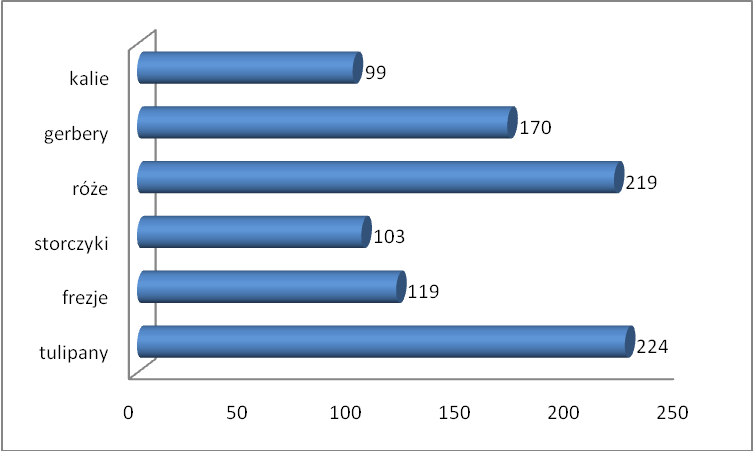 1.Jakich kwiatów sprzedano najmniej?2. Ile sprzedano tulipanów?3. Oblicz ile sprzedano róż, frezji, kalii i gerber?4. Ile w sumie sprzedano kwiatów?5. Których kwiatów sprzedano 103 sztuki?Ćwiczenie.Sporządź podobny wykres. Może być to wykres ( kołowy, słupkowy lub prostokątny).  Zdanie będzie ocenione w poniedziałek ( 29.11.21)Temat: Czytanie tabel diagramów. (2lekcja)Zadanie 1. Wykres uczęszczania uczniów na kółka. Odpowiedz na pytania.Ilu uczniów uczęszcza na kółko krajoznawcze?Które zajęcia mają najmniej uczestników?Oblicz ilu uczniów chodzi na zajęcia z matematyki, niemieckiego, informatyki i pływania?Na które zajęcia chodzi najwięcej uczniów?Ilu uczniów uczęszcza razem na wszystkie zajęcia?Zadanie 3.                   Diagram liczby przeczytanych książek w kwietniu. Odpowiedz na pytania.Kto przeczytał najwięcej książek?Ile przeczytali Basia, Darek i  Piotr?Ile przeczytali chłopcy?Oblicz ile w sumie przeczytano książek?Ile książek przeczytały dziewczynki?Kto przeczytał najmniej książek?ArteterapiaTemat:  Deszczowy  dzieńWysłuchaj piosenkę pt. „Deszczowa piosenka” https://www.youtube.com/watch?v=CTHycKz70HIObejrzyj film instruktażowy i wykonaj obrazek za pomocą farb i pędzla.https://www.youtube.com/watch?v=crWCAaaByUk&t=3sKlasa VIIWychowanie fizyczneTemat: Wpływ aktywności fizycznej na organizm człowieka.https://fizjoterapeuty.pl/fizjologia/wplyw-cwiczen-fizycznych-na-organizm.htmlProszę w 5 punktach wypisać jaki wpływ ma aktywność fizyczna na organizm człowieka.Zadanie odsyłamy na adres soswry@wp.pl - z dopiskiem wf kl. E.NowakJęzyk angielskiLessonSubject: Travelling by train (Podróżowanie pociągiem – ćwiczenie zwrotów – oznaczanie czasu).Witam serdecznie,Dzisiaj nauczymy się godzin w języku angielskim. Na początek prosiłabym byście zapisali do zeszytu lekcję i temat. A następnie napisali:Kiedy mówimy o pełnej godzinie np. 11:00 w języku angielskim podajemy najpierw cyfrę eleven a następnie słówko o’clock. Czyli:It’s eleven o’clock – 11:00Natomiast kiedy chcemy powiedzieć godzinę 11:30 najpierw mówimy half (to jest to nasze 30) potem słówko past (po) i na końcu liczbę eleven. Czyli:I’ts half past eleven -11:30 po polsku powiedzielibyśmy jest 30 minut po 11:00Zadanie:1Przepisz wyrazy do zeszytu i poćwicz wymowę.Język polskiTemat: Maria Konopnicka „Rota”Zapisz temat w zeszycie. Wysłuchaj pieśni kopiując poniższy link.https://www.youtube.com/watch?v=EQ016cSV-AIZapisz notatkę w zeszycie.Rota – formuła przyrzeczenia, przysięgi, zwłaszcza przed sądem; tekst przysięgi; przysięga	Pomiotem lirycznym jest naród polski. Polacy składają przysięgę, że będą do ostatnich sił i chwil życia bronić polskości i polskich wartości, religii i polskiego języka. Podmiot liryczny odwołuje się do czasów, kiedy Polska walczyła z Krzyżakami pod Grunwaldem. Utwór ten jest protestem przeciwko Niemcom, którzy prześladują Polaków w zaborze pruskim. „Rota” w każdej zwrotce kończy się wyznaniem: „Tak, nam dopomóż Bóg”. Budziło to nadzieję w narodzie, że odzyskamy swoje ziemie z pomocą Bożą.Temat: Jak powstają głoski?Wszystkie głoski możemy podzielić na:- dźwięczne i bezdźwięczne- ustne i nosowe- twarde i miękkieFonetyka – dział gramatyki zajmujący się głoskami, czyli dźwiękami mowy.Głoski dźwięczne: b, d, g, w, z, dz, l, ł, r, ż, źGłoski bezdźwięczne: p, k, t, f, s, ć, dż, czGłoski nosowe: ą, ę, m, n, ń, miGłoski nosowe: wszystkie pozostałeGłoski miękkie: ś, ź, ć, dź, ć, ńGłoski twarde: np. n, s, p, b, dz, cMatematykaMatematyka klasa 7 a ( 22.11.21)Temat: Cechy przystawania trójkątów część 1.Warunek trójkąta lub nierówność trójkąta.W dowolnym trójkącie suma długości każdych dwóch boków jest większa od długości trzeciego boku.a + b > c		a+ c > b			b+ c > aFigury przystające, jeśli mają taki sam kształt oraz taką samą wielkość, tzn.  jedna z nich lub jej odbicie lustrzane można dokładnie nałożyć na drugą ( przesuwając jĆwiczenie.Narysuj trójkąt o bokach długości 5 cm, 5 cm i 3 cm.WDŻTemat: Zarządzanie sobą. Gr. chłopcówProszę zapoznać się z linkiem przesłanym poniżej przeznaczonym na dzisiejszą lekcję.K.Fularzhttps://youtu.be/EfMvN6h1b34Klasa VIIIWychowanie fizyczneTemat: Wpływ aktywności fizycznej na organizm człowieka.https://fizjoterapeuty.pl/fizjologia/wplyw-cwiczen-fizycznych-na-organizm.htmlProszę w 5 punktach wypisać jaki wpływ ma aktywność fizyczna na organizm człowieka.Zadanie odsyłamy na adres soswry@wp.pl - z dopiskiem wf kl. E.NowakJęzyk angielskiLessonSubject: Travelling by train (Podróżowanie pociągiem – ćwiczenie zwrotów – oznaczanie czasu).Witam serdecznie,Dzisiaj nauczymy się godzin w języku angielskim. Na początek prosiłabym byście zapisali do zeszytu lekcję i temat. A następnie napisali:Kiedy mówimy o pełnej godzinie np. 11:00 w języku angielskim podajemy najpierw cyfrę eleven a następnie słówko o’clock. Czyli:It’s eleven o’clock – 11:00Natomiast kiedy chcemy powiedzieć godzinę 11:30 najpierw mówimy half (to jest to nasze 30) potem słówko past (po) i na końcu liczbę eleven. Czyli:I’ts half past eleven -11:30 po polsku powiedzielibyśmy jest 30 minut po 11:00Zadanie:1Przepisz wyrazy do zeszytu i poćwicz wymowę.Język polskiPoniższy temat jest przewidziany na dwie lekcje. Wydrukujcie, wklejcie do zeszytu i przeczytajcie. Temat: „PAN TADEUSZ czyli Ostatni zajazd na Litwie”Autor: Adam MickiewiczGatunek literacki: epopeja Epopeja (epos) – rozbudowany utwór epicki, pisany wierszem, ukazujący całokształt życia narodu na tle ważnych, przełomowych dla tego narodu wydarzeń historycznych.„Pan Tadeusz” napisany jest 13-sto zgłoskowcem. Geneza utworu:przypomnienie historii Polski, czyli kraju, za którym poeta tęsknił; obudzenie nadziei pokładanych w kampanii napoleońskiej;sławienie uroków ziemiańskiego, szlacheckiego życia oraz piękna rodzimej przyrody i ziemi;optymistyczna wizja przyszłych losów Polski;epopeja miała być dla autora powrotem do lat dziecięcych, stąd w utworze obraz „małej ojczyzny”.Kompozycja: epopeja złożona z 12 ksiąg. Każda ma swój tytuł i podtytuł, mówiący o wydarzeniach opisywanych w danej księdze. Czas i miejsce akcji:Czas akcji to lata 1811-1812, Mickiewicz opisał też ostatnie lata I Rzeczypospolitej.Miejsce akcji rozgrywa się na Litwie, w dworku szlacheckim w Soplicowie, w zaścianku szlacheckim Dobrzyn, a także w starym zamku Horeszków.Wątki:dzieje miłości Tadeusza i Zosi;historia sporu o zamek między Soplicami a Horeszkami (między Sędzią a Hrabią);wątek narodowowyzwoleńczy, próby przygotowania na Litwie powstania; (wątek ten jest związany z historią Jacka Soplicy: nieszczęśliwą miłością do Ewy Horeszkówny, zamordowaniem Stolnika w czasie napadu wojsk rosyjskich na zamek, działalnością patriotyczną Jacka, jako próbą odkupienia swoich win). Tło historyczne:Kampania napoleońska i marsz wojsk Napoleona na Moskwę.Narracja:W epopei występuje dwóch narratorów:- wszechwiedzący np. w opisach przyrody, dygresjach, zna myśli i przeżycia bohaterów);- narrator – wyraziciel opinii ogółu szlachty – często przybiera ton gawędziarski.O historii sporu Horeszków i Sopliców oraz o dziejach zamku opowiada Gerwazy - to on jest narratorem w tym fragmencie. Podczas spowiedzi mówi Jacek Soplica - od niego dowiadujemy się o dziejach miłości jego i Ewy oraz o okolicznościach zbrodni na Stolniku. Bohaterowie:Tadeusz Soplica - młody, dwudziestoletni szlachcic powracający do Soplicowa z Wilna, gdzie się kształcił, bratanek Sędziego, syn Jacka Soplicy;Sędzia - stryj Tadeusza, brat Jacka, dobry gospodarz i poważany obywatel, hołdujący starym obyczajom;Ksiądz Robak (Jacek Soplica) - ojciec Tadeusza, w młodości nieszczęśliwie zakochany w Ewie Horeszkównie, upokorzony, po podaniu mu czarnej polewki na znak odmowy oddania ręki córki, zabija Stolnika, ojca Ewy, w czasie, gdy ten odpiera atak Rosjan na zamek; po swym haniebnym czynie stara się zrehabilitować: wyjeżdża z kraju, walczy w Legionach Polskich u boku Napoleona, wstępuje do zakonu bernardynów, zostaje emisariuszem rządu emigracyjnego, przygotowuje na Litwie powstanie;Zosia - wychowanica Telimeny, córka Ewy Horeszkówny, młodziutka dziewczyna wchodząca dopiero w życie;Telimena - daleka krewna Zosi, spowinowacona także z Soplicami, kobieta w średnim wieku, ale jeszcze bardzo piękna, zawzięcie polująca na męża;Hrabia - daleki krewny Horeszków (i to po kądzieli, czyli ze strony matki), marzyciel, wychowany z cudzoziemska;Wojski Hreczecha - przyjaciel Sędziego, daleki jego krewny, wirtuoz gry na rogu;Rejent Bolesta - przyjaciel Sędziego, należy do niego pies Kusy, przedmiot sporu z Asesorem - właścicielem charta Sokoła;Asesor - przyjaciel Sędziego;Stolnik - ostatni z rodu Horeszków, zwolennik Konstytucji 3 maja, w 1792 r. przeciwnik Targowicy, zginął w czasie oblężenia Rosjan, zabity przez Jacka Soplicę;Ewa Horeszkówna - jedyna córka Stolnika, matka Zosi, ukochana Jacka Soplicy, wydana za mąż za wojewodę, zmarła na Syberii, gdzie udała się w ślad za zesłanym tam po powstaniu kościuszkowskim mężem, zostawiła w kraju córkę;Jankiel - właściciel karczmy w Soplicowie, Żyd - patriota, szanowany i lubiany przez wszystkich, niezrównany cymbalista, w swoim koncercie na cymbałach przedstawia całą historię Polski z lat 1791-1812;Gerwazy Rębajło - stary i wierny sługa Horeszków, klucznik zamku, świadek śmierci Stolnika, wytrwały i zacięty mściciel zbrodni dokonanej na Stolniku;Podkomorzy - przyjaciel Sędziego, szanowany w okolicy obywatel, ma rozstrzygnąć spór o zamek;Maciej Dobrzyński - przedstawiciel i wódz rodu Dobrzyńskich, mądry, roztropny i rozważny. Język niemiecki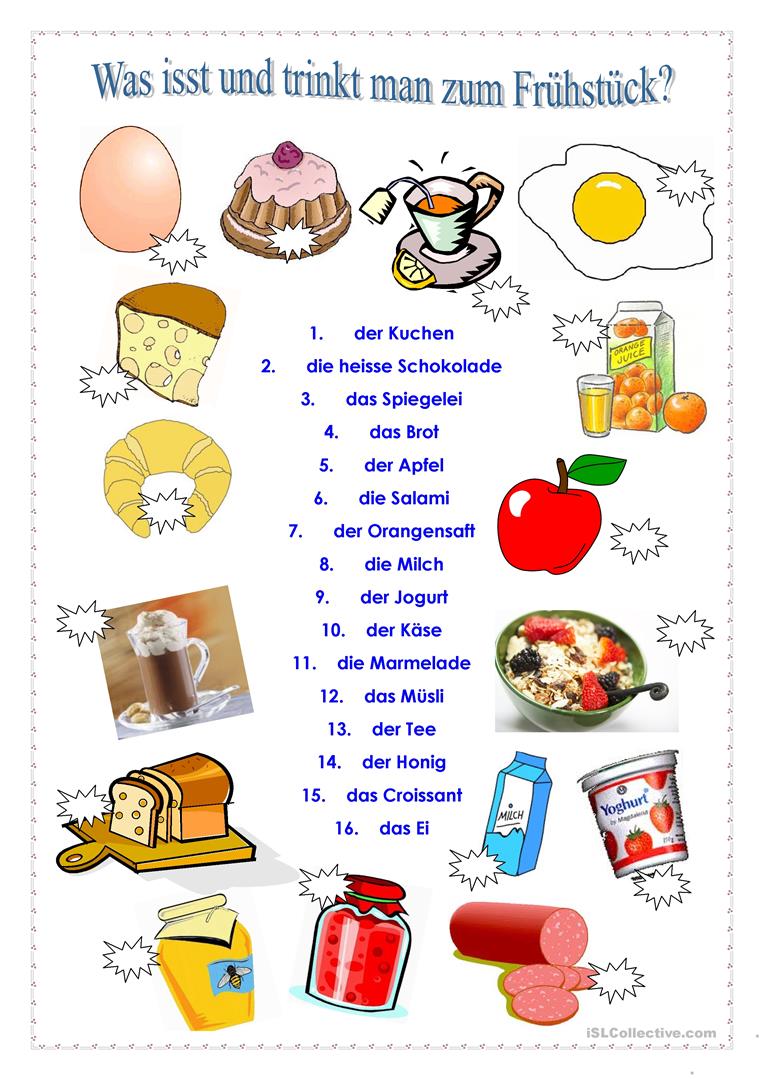 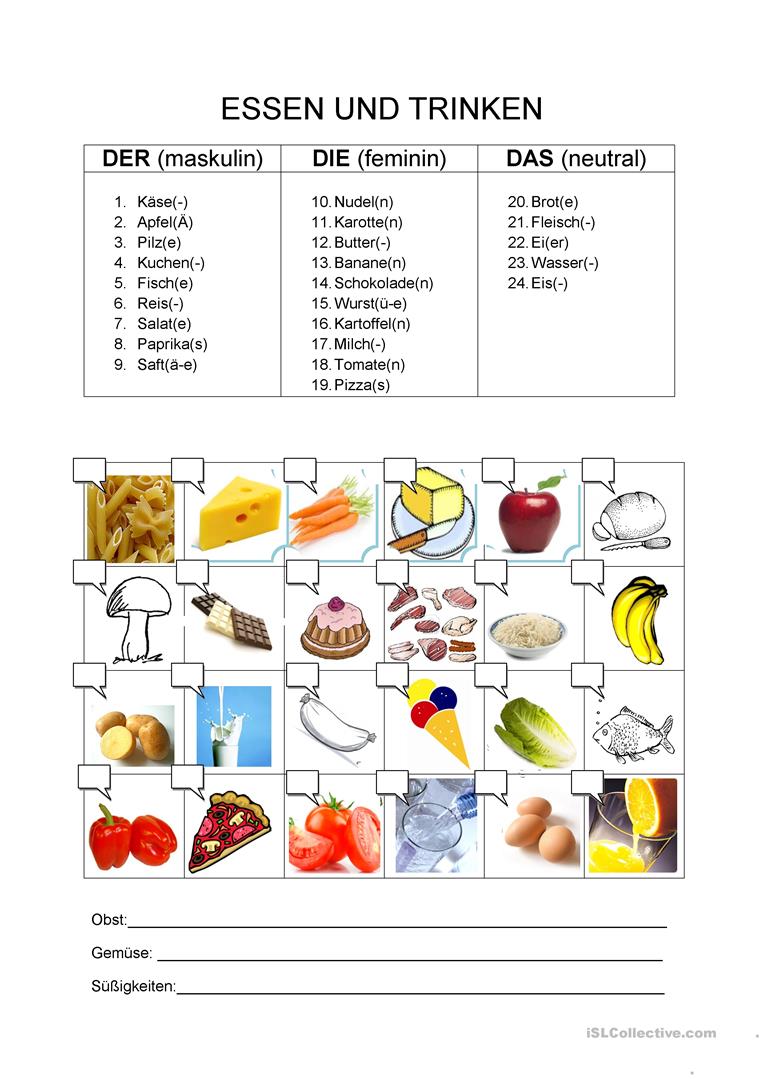 StundeThema: Essen und Trinken. Jedzenie i piecie.Kase – serApel -jabłkoPilz – grzybKuchen – ciastoFisch – rybaReis – ryżSalat – sałataPaprika – paprykaSaft – sokNudeln – makaronKarrote – marchewkaButter – masłoBanane – bananSchokolade – czekoladaWurst – kiełbasa Kartoffel -ziemniakMilch – mlekoTomate – pomidorPizza – pizzaBrot – chlebFleich – mięsoEi – jajkoWasser – wodaHonig – miód Tee – herbata Croissant – rogalikMusli – płatki Marmelade – dżemJoghurt – jogurtSalami – kiełbasa salamiHeisse Schokolade – gorąca czekoladaSpiegelei – jajecznica Dwa zadania do wykonania:1 . Proszę połączyć obrazki jedzenia i picia z wyrazami w języku niemieckim ( grafika pierwsza.)2. Proszę wpisać odpowiedni numer wyrazu do obrazka! Potem posegregować i wpisać odpowiednie wyrazy  do odpowiednich sortów:Gemuse : warzywaSussigkeiten – słodyczeObst  - owoceProszę wydrukować zadania, wykonać i przesłać mi zdjęciem na numer telefonu 795588488, lub na e-mail.monika.topczak@gmail.com Wydrukowane materiały gromadzić w teczce.MatematykaMatematyka klasa 8 a ( 22.11.21)Temat : Rozwiązujemy zadania testowe.Zadanie 1. Franek otrzymywał kieszonkowe w wysokości 75 zł. Równolegle z podwyżką pensji mamy kieszonkowe Franka wzrosło o 20 %.Dokończ zdanie. Wybierz właściwą odpowiedź spośród podanych.Kieszonkowe franka wynosi teraz80 zł		B. 85 zł		C. 90 zł		D. 100 złZadanie 2.Oceń prawdziwość podanych zdań. Wybierz P, jeśli zdanie jest prawdziwe, albo F – jeśli jest fałszywe.Zadanie 3.                 Wykres uczęszczania uczniów na kółka. Odpowiedzi  i obliczenia zapisz.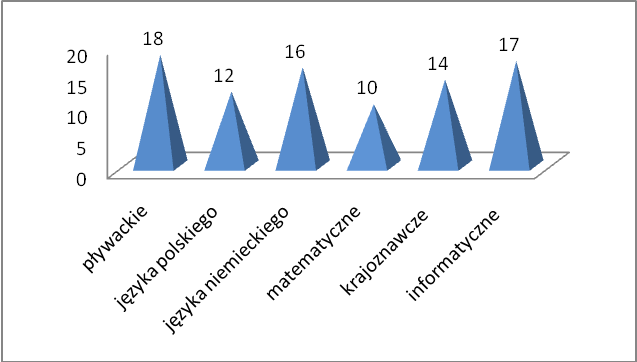 Ilu uczniów uczęszcza na kółko krajoznawcze?Które zajęcia mają najmniej uczestników?Oblicz ilu uczniów chodzi na zajęcia z matematyki, niemieckiego, informatyki i pływania?Na które zajęcia chodzi najwięcej uczniów?Ilu uczniów uczęszcza razem na wszystkie zajęcia?Zadanie 4.Oblicz długość okręgu o podanej średnicy d. wzoru L = πd.d= 8 			b)   d = 0,5 			c)  d = 9          L= 8π			L = 0,5π			L = 9πWDŻTemat: Zarządzanie sobą. Gr. Chłopców!!!!!!Proszę zapoznać się z linkiem przesłanym poniżej przeznaczonym na dzisiejszą lekcję.K.Fularzhttps://youtu.be/EfMvN6h1b34AngielskiPolskiwymowaCan you remember?Czy pamiętaszKen ju rymem berSeasideWybrzeżeSisajdBeachPlażaBiczSuitcaseWalizkaSjutkejsWhat time is it?Która jest godzinaŁot tajm is ytIt’s eleven o’clockJest 11Its eleven oklokGo by busJechac autobusemGoł baj basIt’s half past eleven Jest 11:30Its half past elewenTake a taxiJechać taksówkąTejk a taksiAirport LotniskoEjportBe lateByć spóźnionymBi lejtAngielskiPolskiwymowaCan you remember?Czy pamiętaszKen ju rymem berSeasideWybrzeżeSisajdBeachPlażaBiczSuitcaseWalizkaSjutkejsWhat time is it?Która jest godzinaŁot tajm is ytIt’s eleven o’clockJest 11Its eleven oklokGo by busJechac autobusemGoł baj basIt’s half past eleven Jest 11:30Its half past elewenTake a taxiJechać taksówkąTejk a taksiAirport LotniskoEjportBe lateByć spóźnionymBi lejtAngielskiPolskiwymowaCan you remember?Czy pamiętaszKen ju rymem berSeasideWybrzeżeSisajdBeachPlażaBiczSuitcaseWalizkaSjutkejsWhat time is it?Która jest godzinaŁot tajm is ytIt’s eleven o’clockJest 11Its eleven oklokGo by busJechac autobusemGoł baj basIt’s half past eleven Jest 11:30Its half past elewenTake a taxiJechać taksówkąTejk a taksiAirport LotniskoEjportBe lateByć spóźnionymBi lejtLiczba 343 jest sześcianem liczby 7PFKwadratem liczby 11 jest liczba 111PF